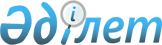 О внесении изменений в решение Кордайского районного маслихата от 26 декабря 2008 года N 12-4 "О районном бюджете на 2009 год"
					
			Утративший силу
			
			
		
					Решение маслихата Кордайского района Жамбылской области от 30 ноября 2009 года N 21-2. Зарегистрировано Управлением юстиции Кордайского района Жамбылской области 1 декабря 2009 года за № 83. Прекращено действие по истечении срока, на который решение было принято (письмо Департамента юстиции Жамбылской области от 11.03.2013 года № 2-2-17/388)      Сноска. Прекращено действие по истечении срока, на который решение было принято (письмо Департамента юстиции Жамбылской области от 11.03.2013 года № 2-2-17/388).      Примечание РЦПИ.

      В тексте сохранена авторская орфография и пунктуация.

      В соответствии со статьями 106 и 109 Бюджетного кодекса Республики Казахстан от 4 декабря 2008 года и статьей 6 Закона Республики Казахстан “О местном государственном управлении и самоуправлении в Республики Казахстан” от 23 января 2001 года районный маслихат РЕШИЛ:



      1. Внести в решение Кордайского районного маслихата от 26 декабря 2008 года № 12-4 “О районном бюджете на 2009 год” (зарегистрировано в Реестре государственной регистрации нормативных правовых актов за № 6-5-71, опубликовано 17 января 2009 года в районной газете “Қордай шамшырағы” - “Кордайский маяк”) следующие изменения:



      в пункте 1:

      в подпункте 1):

      цифры «3860293» заменить цифрами «3878147»;

      цифры «3345873» заменить цифрами «3363727»;

      в подпункте 2) цифры «3904114» заменить цифрами «3921968».



      Приложение 1 к указанному решению изложить в новой редакции согласно приложению к настоящему решению.



      2. Настоящее решение вступает в силу со дня государственной регистрации в органах юстиции и вводится в действие с 1 января 2009 года.      Председатель сессии                        Секретарь

      районного маслихата                        районного маслихата

      Б. Алимбет                                 Т. Сугирбай

Приложение              

к решению Кордайского районного маслихата

№ 21-2 от 30 ноября 2009 года     Приложение1             

к решению Кордайского районного маслихата

№ 12-4 от 26 декабря 2008 года    Районный бюджет на 2009 год(тысяч тенге)
					© 2012. РГП на ПХВ «Институт законодательства и правовой информации Республики Казахстан» Министерства юстиции Республики Казахстан
				КатегорияКатегорияКатегорияКатегорияСумма КлассКлассКлассСумма ПодклассПодклассСумма НаименованиеСумма 12345I. ДОХОДЫ38781471НАЛОГОВЫЕ ПОСТУПЛЕНИЯ43534901Подоходный налог795822Индивидуальный подоходный налог7958203Социальный налог724471Социальный налог7244704Налоги на собственность2481151Налоги на имущество1659423Земельный налог121244Налог на транспортные средства656175Единый земельный налог443205Внутренние налоги на товары, работы и услуги279792Акцизы157713Поступления за использование природных и других ресурсов15984Сборы за ведение предпринимательской и профессиональной деятельности99605Налог на игорный бизнес65008Обязательные платежи, взимаемые за совершение юридически значимых действий и (или) выдачу документов уполномоченными на то государственными органами или должностными лицами72261Государственная пошлина72262НЕНАЛОГОВЫЕ ПОСТУПЛЕНИЯ7411101Доходы от государственной собственности12191Поступления части чистого дохода государственных предприятий155Доходы от аренды имущества, находящегося в государственной собственности120402Поступления от реализации товаров (работ, услуг) государственными учреждениями, финансируемыми из государственного бюджета2091Поступления от реализации товаров (работ, услуг) государственными учреждениями, финансируемыми из государственного бюджета20904Штрафы, пени, санкции, взыскания, налагаемые государственными учреждениями, финансируемыми из государственного бюджета, а также содержащимися и финансируемыми из бюджета (сметы расходов) Национального Банка Республики Казахстан453171Штрафы, пени, санкции, взыскания, налагаемые государственными учреждениями, финансируемыми из государственного бюджета, а также содержащимися и финансируемыми из бюджета (сметы расходов) Национального Банка Республики Казахстан, за исключением поступлений от организаций нефтяного сектора4531706Прочие неналоговые поступления273661Прочие неналоговые поступления273663ПОСТУПЛЕНИЯ ОТ ПРОДАЖИ ОСНОВНОГО КАПИТАЛА496001Продажа государственного имущества, закрепленного за государственными учреждениями601Продажа государственного имущества, закрепленного за государственными учреждениями6003Продажа земли и нематериальных активов49001Продажа земли 30002Продажа нематериальных активов19004ПОСТУПЛЕНИЯ ТРАНСФЕРТОВ336372702Трансферты из вышестоящих органов государственного управления 33637272Трансферты из областного бюджета 3363727Функциональная группаФункциональная группаФункциональная группаФункциональная группаСуммаАдминистратор бюджетных программАдминистратор бюджетных программАдминистратор бюджетных программСуммаПрограммаПрограммаСуммаНаименованиеСумма12345ІІ. ЗАТРАТЫ392196801Государственные услуги общего характера232513112Аппарат маслихата района (города областного значения)10766001Обеспечение деятельности маслихата района (города областного значения)10766122Аппарат акима района (города областного значения)38796001Обеспечение деятельности акима района (города областного значения)38435002Создание информационных систем361123Аппарат акима района в городе, города районного значения, поселка, аула (села), аульного (сельского) округа150599001Функционирование аппарата акима района в городе, города районного значения, поселка, аула (села), аульного (сельского) округа150599452Отдел финансов района (города областного значения)22552001Обеспечение деятельности Отдела финансов17937003Проведение оценки имущества в целях налогообложения4615453Отдел экономики и бюджетного планирования района (города областного значения)9800001Обеспечение деятельности Отдела экономики и бюджетного планирования980002Оборона2247122Аппарат акима района (города областного значения)2247005Мероприятия в рамках исполнения всеобщей воинской обязанности224703Общественный порядок, безопасность, правовая, судебная, уголовно-исполнительная деятельность1372458Отдел жилищно-коммунального хозяйства, пассажирского транспорта и автомобильных дорог района (города областного значения)1372021Обеспечение безопасности дорожного движения в населенных пунктах137204Образование2645341464Отдел образования района (города областного значения)179515009Обеспечение деятельности организаций дошкольного воспитания и обучения179515123Аппарат акима района в городе, города районного значения, поселка, аула (села), аульного (сельского) округа3799005Организация бесплатного подвоза учащихся до школы и обратно в аульной (сельской) местности3799464Отдел образования района (города областного значения) 2355551003Общеобразовательное обучение2296667006Дополнительное образование для детей 45548010Внедрение новых технологий обучения в государственной системе образования за счет целевых трансфертов из республиканского бюджета13336464Отдел образования района (города областного значения) 12697018Организация профессионального обучения12697464Отдел образования района (города областного значения) 93779001Обеспечение деятельности отдела образования8242005Приобретение и доставка учебников, учебно-методических комплексов для государственных учреждений образования района (города областного значения)28049007Проведение школьных олимпиад, внешкольных мероприятий и конкурсов районного (городского) масштаба438011Капитальный, текущий ремонт объектов образования в рамках реализации стратегии региональной занятости и переподготовки кадров5705006Социальная помощь и социальное обеспечение321669123Аппарат акима района в городе, города районного значения, поселка, аула (села), аульного (сельского) округа10395003Оказание социальной помощи нуждающимся гражданам на дому10395451Отдел занятости и социальных программ района (города областного значения)292891002Программа занятости67043004Оказание социальной помощи на приобретение топлива специалистам здравоохранения, образования, социального обеспечения, культуры и спорта в сельской местности в соответствии с законодательством Республики Казахстан14868005Государственная адресная социальная помощь35700006Жилищная помощь53773007Социальная помощь отдельным категориям нуждающихся граждан по решениям местных представительных органов16783010Материальное обеспечение детей-инвалидов, воспитывающихся и обучающихся на дому5270016Государственные пособия на детей до 18 лет92302017Обеспечение нуждающихся инвалидов обязательными гигиеническими средствами и предоставление услуг специалистами жестового языка, индивидуальными помощниками в соответствии с индивидуальной программой реабилитации инвалида7152451Отдел занятости и социальных программ района (города областного значения)18383001Обеспечение деятельности отдела занятости и социальных программ17068011Оплата услуг по зачислению, выплате и доставке пособий и других социальных выплат131507Жилищно-коммунальное хозяйство242809123Аппарат акима района в городе, города районного значения, поселка, аула (села), аульного (сельского) округа10256014Организация водоснабжения населенных пунктов10256467Отдел строительства района (города областного значения)168494006Развитие системы водоснабжения168494123Аппарат акима района в городе, города районного значения, поселка, аула (села), аульного (сельского) округа64059008Освещение улиц населенных пунктов22488009Обеспечение санитарии населенных пунктов3310010Содержание мест захоронений и погребение безродных291011Благоустройство и озеленение населенных пунктов3797008Культура, спорт, туризм и информационное пространство318163455Отдел культуры и развития языков района (города областного значения)259829003Поддержка культурно-досуговой работы259829465Отдел физической культуры и спорта района (города областного значения)6807006Проведение спортивных соревнований на районном (города областного значения) уровне6807455Отдел культуры и развития языков района (города областного значения)31466006Функционирование районных (городских) библиотек30466007Развитие государственного языка и других языков народа Казахстана1000456Отдел внутренней политики района (города областного значения)5000002Проведение государственной информационной политики через средства массовой информации5000455Отдел культуры и развития языков района (города областного значения)3540001Обеспечение деятельности отдела культуры и развития языков3540456Отдел внутренней политики района (города областного значения)8212001Обеспечение деятельности отдела внутренней политики3189003Реализация региональных программ в сфере молодежной политики5023465Отдел физической культуры и спорта района (города областного значения)3309001Обеспечение деятельности отдела физической культуры и спорта 330910Сельское, водное, лесное, рыбное хозяйство, особо охраняемые природные территории, охрана окружающей среды и животного мира, земельные отношения22388462Отдел сельского хозяйства района (города областного значения)13176001Обеспечение деятельности отдела сельского хозяйства9073004Организация санитарного убоя больных животных421005Возмещение владельцам стоимости изымаемых и уничтожаемых больных животных, продуктов и сырья животного происхождения779099Реализация мер социальной поддержки специалистов социальной сферы сельских населенных пунктов за счет целевого трансферта из республиканского бюджета2903463Отдел земельных отношений района (города областного значения)5312001Обеспечение деятельности отдела земельных отношений4362004Организация работ по зонированию земель950455Отдел культуры и развития языков района (города областного значения)3900008Финансирование социальных проектов в поселках, аулах (селах), аульных (сельских) округах в рамках реализации стратегии региональной занятости и переподготовки кадров 390011Промышленность, архитектурная, градостроительная и строительная деятельность8288467Отдел строительства района (города областного значения)3858001Обеспечение деятельности отдела строительства3858468Отдел архитектуры и градостроительства района (города областного значения)4430001Обеспечение деятельности отдела архитектуры и градостроительства443012Транспорт и коммуникации108695458Отдел жилищно-коммунального хозяйства, пассажирского транспорта и автомобильных дорог района (города областного значения)108695023Обеспечение функционирования автомобильных дорог10869513Прочие18471469Отдел предпринимательства района (города областного значения)3511001Обеспечение деятельности отдела предпринимательства3511452Отдел финансов района (города областного значения)9688012Резерв местного исполнительного органа района (города областного значения) 9688458Отдел жилищно-коммунального хозяйства, пассажирского транспорта и автомобильных дорог района (города областного значения)5272001Обеспечение деятельности отдела жилищно-коммунального хозяйства, пассажирского транспорта и автомобильных дорог527215Трансферты12452Отдел финансов района (города областного значения)12006Возврат неиспользованных (недоиспользованных) целевых трансфертов12ІІІ. ЧИСТОЕ БЮДЖЕТНОЕ КРЕДИТОВАНИЕ-4554Бюджетные кредиты0Погашение бюджетных кредитов4554ІV. САЛЬДО ПО ОПЕРАЦИЯМ С ФИНАНСОВЫМИ АКТИВАМИ0Приобретение финансовых активов0Поступления от продажи финансовых активов государства0V. ДЕФИЦИТ (ПРОФИЦИТ) БЮДЖЕТА-39267VI. ФИНАНСИРОВАНИЕ ДЕФИЦИТА (ИСПОЛЬЗОВАНИЕ ПРОФИЦИТА) БЮДЖЕТА39267Поступление займов0Погашение займов008Используемые остатки бюджетных средств39267